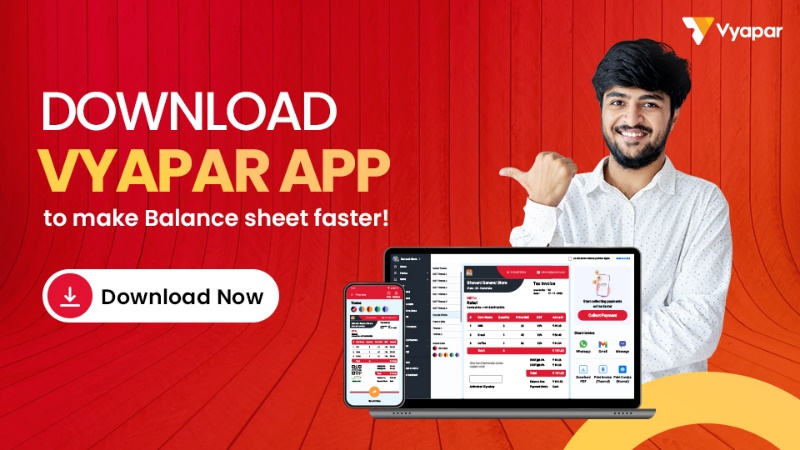 Form GSTR-4 [see rule 62]Form GSTR-4 [see rule 62]Form GSTR-4 [see rule 62]Form GSTR-4 [see rule 62]Form GSTR-4 [see rule 62]Form GSTR-4 [see rule 62]Form GSTR-4 [see rule 62]Form GSTR-4 [see rule 62]Form GSTR-4 [see rule 62]Form GSTR-4 [see rule 62]Form GSTR-4 [see rule 62]Form GSTR-4 [see rule 62]Form GSTR-4 [see rule 62]Financial year:Financial year:Financial year:Financial year:Financial year:Financial year:Tax Period:Tax Period:Tax Period:Tax Period:Tax Period:Tax Period:Tax Period:GSTIN No.:GSTIN No.:GSTIN No.:GSTIN No.:GSTIN No.:GSTIN No.:GSTIN No.:GSTIN No.:GSTIN No.:GSTIN No.:GSTIN No.:GSTIN No.:GSTIN No.:Legal Name of the Registered Person:Legal Name of the Registered Person:Legal Name of the Registered Person:Legal Name of the Registered Person:Legal Name of the Registered Person:Legal Name of the Registered Person:Legal Name of the Registered Person:Legal Name of the Registered Person:Legal Name of the Registered Person:Legal Name of the Registered Person:Legal Name of the Registered Person:Legal Name of the Registered Person:Legal Name of the Registered Person:Trade Name if any:Trade Name if any:Trade Name if any:Trade Name if any:Trade Name if any:Trade Name if any:Trade Name if any:Trade Name if any:Trade Name if any:Trade Name if any:Trade Name if any:Trade Name if any:Trade Name if any:ARN:ARN:ARN:ARN:ARN:ARN:Date of ARN:Date of ARN:Date of ARN:Date of ARN:Date of ARN:Date of ARN:Date of ARN:(Amount in ₹ for all tables)(Amount in ₹ for all tables)(Amount in ₹ for all tables)(Amount in ₹ for all tables)(Amount in ₹ for all tables)(Amount in ₹ for all tables)(Amount in ₹ for all tables)(Amount in ₹ for all tables)(Amount in ₹ for all tables)(Amount in ₹ for all tables)(Amount in ₹ for all tables)(Amount in ₹ for all tables)(Amount in ₹ for all tables)DescriptionNo. of RecordsDocument typeDocument typeTaxable ValueTaxable ValueIntegrated TaxIntegrated TaxCentral TaxCentral TaxState / UT TaxState / UT TaxCESS4A - Inward supplies received from registered suppliers (other than supplies attracting reverse charge)4A - Inward supplies received from registered suppliers (other than supplies attracting reverse charge)4A - Inward supplies received from registered suppliers (other than supplies attracting reverse charge)4A - Inward supplies received from registered suppliers (other than supplies attracting reverse charge)4A - Inward supplies received from registered suppliers (other than supplies attracting reverse charge)4A - Inward supplies received from registered suppliers (other than supplies attracting reverse charge)4A - Inward supplies received from registered suppliers (other than supplies attracting reverse charge)4A - Inward supplies received from registered suppliers (other than supplies attracting reverse charge)4A - Inward supplies received from registered suppliers (other than supplies attracting reverse charge)4A - Inward supplies received from registered suppliers (other than supplies attracting reverse charge)4A - Inward supplies received from registered suppliers (other than supplies attracting reverse charge)4A - Inward supplies received from registered suppliers (other than supplies attracting reverse charge)4A - Inward supplies received from registered suppliers (other than supplies attracting reverse charge)Total4B - Inward supplies received from registered suppliers (Supplies Attracting Reverse Charge)4B - Inward supplies received from registered suppliers (Supplies Attracting Reverse Charge)4B - Inward supplies received from registered suppliers (Supplies Attracting Reverse Charge)4B - Inward supplies received from registered suppliers (Supplies Attracting Reverse Charge)4B - Inward supplies received from registered suppliers (Supplies Attracting Reverse Charge)4B - Inward supplies received from registered suppliers (Supplies Attracting Reverse Charge)4B - Inward supplies received from registered suppliers (Supplies Attracting Reverse Charge)4B - Inward supplies received from registered suppliers (Supplies Attracting Reverse Charge)4B - Inward supplies received from registered suppliers (Supplies Attracting Reverse Charge)4B - Inward supplies received from registered suppliers (Supplies Attracting Reverse Charge)4B - Inward supplies received from registered suppliers (Supplies Attracting Reverse Charge)4B - Inward supplies received from registered suppliers (Supplies Attracting Reverse Charge)4B - Inward supplies received from registered suppliers (Supplies Attracting Reverse Charge)Total4C - Inward supplies received from an unregistered supplier4C - Inward supplies received from an unregistered supplier4C - Inward supplies received from an unregistered supplier4C - Inward supplies received from an unregistered supplier4C - Inward supplies received from an unregistered supplier4C - Inward supplies received from an unregistered supplier4C - Inward supplies received from an unregistered supplier4C - Inward supplies received from an unregistered supplier4C - Inward supplies received from an unregistered supplier4C - Inward supplies received from an unregistered supplier4C - Inward supplies received from an unregistered supplier4C - Inward supplies received from an unregistered supplier4C - Inward supplies received from an unregistered supplierTotal4D - Import of Services (IMPS)4D - Import of Services (IMPS)4D - Import of Services (IMPS)4D - Import of Services (IMPS)4D - Import of Services (IMPS)4D - Import of Services (IMPS)4D - Import of Services (IMPS)4D - Import of Services (IMPS)4D - Import of Services (IMPS)4D - Import of Services (IMPS)4D - Import of Services (IMPS)4D - Import of Services (IMPS)4D - Import of Services (IMPS)Total------------------------------------------------5 - Summary of self-assessed liability as per form GST CMP - 085 - Summary of self-assessed liability as per form GST CMP - 085 - Summary of self-assessed liability as per form GST CMP - 085 - Summary of self-assessed liability as per form GST CMP - 085 - Summary of self-assessed liability as per form GST CMP - 085 - Summary of self-assessed liability as per form GST CMP - 085 - Summary of self-assessed liability as per form GST CMP - 085 - Summary of self-assessed liability as per form GST CMP - 085 - Summary of self-assessed liability as per form GST CMP - 085 - Summary of self-assessed liability as per form GST CMP - 085 - Summary of self-assessed liability as per form GST CMP - 085 - Summary of self-assessed liability as per form GST CMP - 085 - Summary of self-assessed liability as per form GST CMP - 08(Net of advances, Credit and debit notes and any other adjustment due to amendments etc.)(Net of advances, Credit and debit notes and any other adjustment due to amendments etc.)(Net of advances, Credit and debit notes and any other adjustment due to amendments etc.)(Net of advances, Credit and debit notes and any other adjustment due to amendments etc.)(Net of advances, Credit and debit notes and any other adjustment due to amendments etc.)(Net of advances, Credit and debit notes and any other adjustment due to amendments etc.)(Net of advances, Credit and debit notes and any other adjustment due to amendments etc.)(Net of advances, Credit and debit notes and any other adjustment due to amendments etc.)(Net of advances, Credit and debit notes and any other adjustment due to amendments etc.)(Net of advances, Credit and debit notes and any other adjustment due to amendments etc.)(Net of advances, Credit and debit notes and any other adjustment due to amendments etc.)(Net of advances, Credit and debit notes and any other adjustment due to amendments etc.)(Net of advances, Credit and debit notes and any other adjustment due to amendments etc.)5.1 - Outward supplies (including exempt supplies)5.1 - Outward supplies (including exempt supplies)5.1 - Outward supplies (including exempt supplies)5.1 - Outward supplies (including exempt supplies)5.1 - Outward supplies (including exempt supplies)5.1 - Outward supplies (including exempt supplies)5.1 - Outward supplies (including exempt supplies)5.1 - Outward supplies (including exempt supplies)5.1 - Outward supplies (including exempt supplies)5.1 - Outward supplies (including exempt supplies)5.1 - Outward supplies (including exempt supplies)5.1 - Outward supplies (including exempt supplies)5.1 - Outward supplies (including exempt supplies)Total------------5.2 - Inward supplies attracting reverse charge including import of services5.2 - Inward supplies attracting reverse charge including import of services5.2 - Inward supplies attracting reverse charge including import of services5.2 - Inward supplies attracting reverse charge including import of services5.2 - Inward supplies attracting reverse charge including import of services5.2 - Inward supplies attracting reverse charge including import of services5.2 - Inward supplies attracting reverse charge including import of services5.2 - Inward supplies attracting reverse charge including import of services5.2 - Inward supplies attracting reverse charge including import of services5.2 - Inward supplies attracting reverse charge including import of services5.2 - Inward supplies attracting reverse charge including import of services5.2 - Inward supplies attracting reverse charge including import of services5.2 - Inward supplies attracting reverse charge including import of servicesTotal------------5.3 - Tax Paid (5.1 + 5.2)5.3 - Tax Paid (5.1 + 5.2)5.3 - Tax Paid (5.1 + 5.2)5.3 - Tax Paid (5.1 + 5.2)5.3 - Tax Paid (5.1 + 5.2)5.3 - Tax Paid (5.1 + 5.2)5.3 - Tax Paid (5.1 + 5.2)5.3 - Tax Paid (5.1 + 5.2)5.3 - Tax Paid (5.1 + 5.2)5.3 - Tax Paid (5.1 + 5.2)5.3 - Tax Paid (5.1 + 5.2)5.3 - Tax Paid (5.1 + 5.2)5.3 - Tax Paid (5.1 + 5.2)Total------------0000000005.4 - Interest Paid, if any5.4 - Interest Paid, if any5.4 - Interest Paid, if any5.4 - Interest Paid, if any5.4 - Interest Paid, if any5.4 - Interest Paid, if any5.4 - Interest Paid, if any5.4 - Interest Paid, if any5.4 - Interest Paid, if any5.4 - Interest Paid, if any5.4 - Interest Paid, if any5.4 - Interest Paid, if any5.4 - Interest Paid, if anyTotal------------7 - TDS / TCS Credit Received7 - TDS / TCS Credit Received7 - TDS / TCS Credit Received7 - TDS / TCS Credit Received7 - TDS / TCS Credit Received7 - TDS / TCS Credit Received7 - TDS / TCS Credit Received7 - TDS / TCS Credit Received7 - TDS / TCS Credit Received7 - TDS / TCS Credit Received7 - TDS / TCS Credit Received7 - TDS / TCS Credit Received7 - TDS / TCS Credit ReceivedNo of RecordsNo of RecordsNo of RecordsGross ValueGross ValueGross ValueGross ValueAmount of TaxAmount of TaxAmount of TaxAmount of TaxAmount of TaxAmount of TaxNo of RecordsNo of RecordsNo of RecordsGross ValueGross ValueGross ValueGross ValueCentral TaxCentral TaxCentral TaxState / UT taxState / UT taxState / UT tax8 - Tax, Interest, Late fee payable and paid8 - Tax, Interest, Late fee payable and paid8 - Tax, Interest, Late fee payable and paid8 - Tax, Interest, Late fee payable and paid8 - Tax, Interest, Late fee payable and paid8 - Tax, Interest, Late fee payable and paid8 - Tax, Interest, Late fee payable and paid8 - Tax, Interest, Late fee payable and paid8 - Tax, Interest, Late fee payable and paid8 - Tax, Interest, Late fee payable and paid8 - Tax, Interest, Late fee payable and paid8 - Tax, Interest, Late fee payable and paid8 - Tax, Interest, Late fee payable and paidType Of TaxTax Amount Payable (As per Table 6)Tax Amount Payable (As per Table 6)Tax amount already paid / payable (through form GST CMP - 08)Tax amount already paid / payable (through form GST CMP - 08)Adjustment of negative liability if anyAdjustment of negative liability if anyTax payableTax payableInterest payableInterest payableLate fee payableLate fee payableIntegrated TaxCentral TaxState / UT TaxCess